Karma ChameleonWritten by George O'Dowd, Jon Moss, et al 1983 (recorded by Culture Club)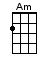 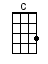 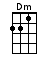 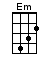 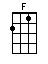 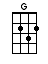 INTRO:  / 1 2 3 4 /[C] / [G] / [C] / [C] /[C] / [G] / [C] / [C]There's a [C] loving in your [G] eyes all the [C] way [C]If I [C] listened to your [G] lies would you [C] say [C]I'm a [F] man, without con-[G]viction [G]I'm a [F] man, who doesn't [G] know [G]How to [F] sell, the contra-[G]diction [G]You come and [F] go, you come and [Am] go [G]CHORUS:[C] Karma karma karma karma [G] karma chamele-[Am]on[Am] You come and [Dm] go, you come and [C] go [G][C] Loving would be easy if your [G] colors were like my [Am] dreams[Am] Red gold and [Dm] green, red gold and [C] green [G]Didn't [C] hear your wicked [G] words every [C] day [C]And you [C] used to be so [G] sweet, I heard you [C] say [C]That my [F] love, was an ad-[G]diction [G]When we [F] cling, our love is [G] strong [G]When you [F] go, you're gone for-[G]ever [G]You string a-[F]long, you string a-[Am]long [G]CHORUS:[C] Karma karma karma karma [G] karma chamele-[Am]on[Am] You come and [Dm] go, you come and [C] go [G][C] Loving would be easy if your [G] colors were like my [Am] dreams[Am] Red gold and [Dm] green, red gold and [C] green [G]BRIDGE:[F] Every day is like sur-[Em]vival [Em][F] You're my lover, not my [Am] rival [Am][F] Every day is like sur-[Em]vival [Em][F] You're my lover, not my [Am] ri-[G]valINSTRUMENTAL:There's a [C] loving in your [G] eyes all the [C] way [C]If I [C] listened to your [G] lies would you [C] say [C]I'm a [F] man, without con-[G]viction [G]I'm a [F] man, who doesn't [G] know [G]How to [F] sell, a contra-[G]diction [G]You come and [F] go, you come and [Am] go [G]CHORUS:[C] Karma karma karma karma [G] karma chamele-[Am]on[Am] You come and [Dm] go, you come and [C] go [G][C] Loving would be easy if your [G] colors were like my [Am] dreams[Am] Red gold and [Dm] green, red gold and [C] green [G]< A cappella verse - tapping ukes >Karma karma karma karma karma chameleonYou come and go, you come and goLoving would be easy if your colors were like my dreamsRed gold and green, red gold and green[C] Karma karma karma karma [G] karma chamele-[Am]on[Am] You come and [Dm] go, you come and [C] go [G][C] Loving would be easy if your [G] colors were like my [Am] dreams[Am] Red gold and [Dm] green, red gold and [C] green [G] / [C]www.bytownukulele.ca